  綠島~海水溫泉之鄉2日遊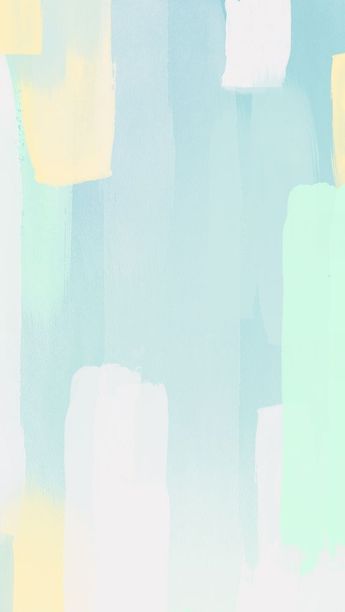  環島.玻璃船(浮潛)2選1 豐富的海洋生態.奇景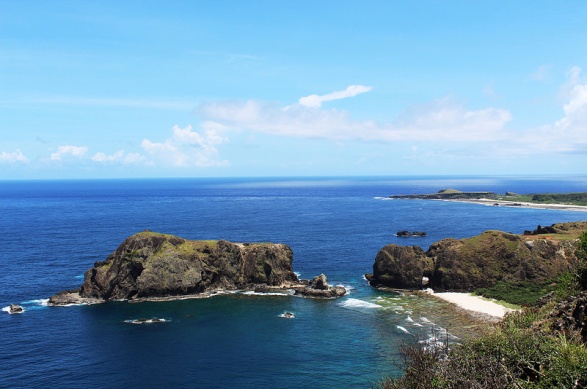 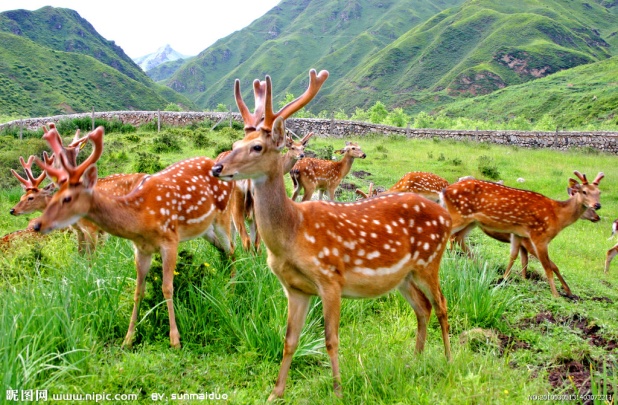 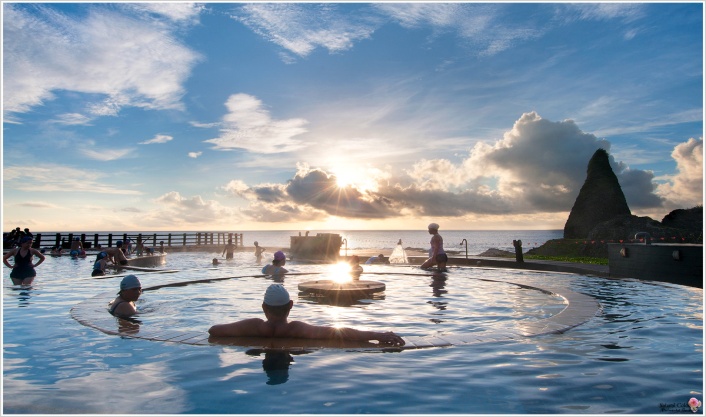 第一天:集合出發→枋寮(休息)→南迴公路→台東富岡碼頭搭船前往綠島南寮碼頭~抵達後騎摩托車(2人1部)→午餐後回飯店休息一下.準備前往參加精彩的水上活動(二選一)玻璃船或浮潛→回飯店梳洗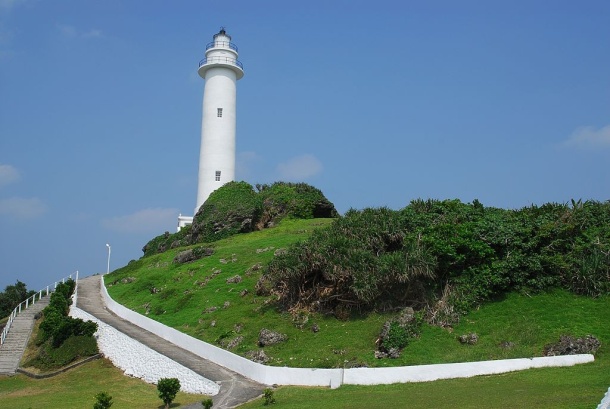 晚餐前可以逛逛綠島最熱鬧的市區或坐在海堤上欣賞落日餘暉晚餐時間了~~晚上朝日溫泉泡湯樂或夜賞梅花鹿住宿:凱欣飯店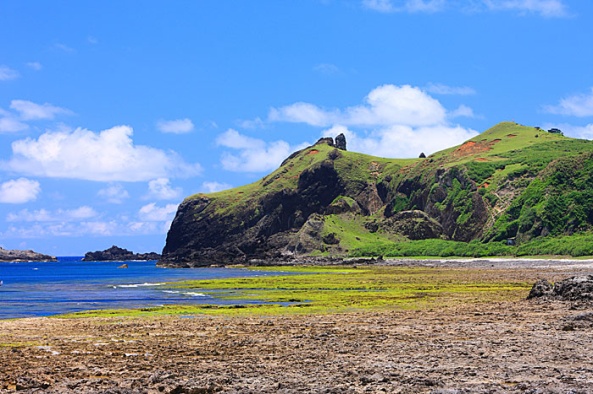 第二天:早餐後騎機車環島~遊客中心.綠島燈塔.綠島監獄.梅花鹿生態園區.將軍岩.綠洲山莊.哈巴狗與睡美人.朝日溫泉….環島後搭船回台東→午餐→阿美麻糬→多良車站→晚餐~結束歡樂假期回家囉出發日期:108年5月4.11.18.25日(每梯次滿30人出團)團費:2人房(1大床)4300元/人、2人房(2小床)4500元/人、4人房4100元/人、2歲以下200元1.遊覽車43人座含司機.領隊小費.過路停車費2.餐食 第一天早餐(包子+豆漿) 午餐200元/人 晚餐250元/人       第二天早餐(飯店內) 午餐200元/人 晚餐200元/人3.住宿:凱薪飯店4.門票 台東/綠島船來回.玻璃船或浮潛(2選一).綠島摩托車(2人1部含100元油資)5.保險 200萬(含10萬醫療險)6.特別贈送礦泉水